l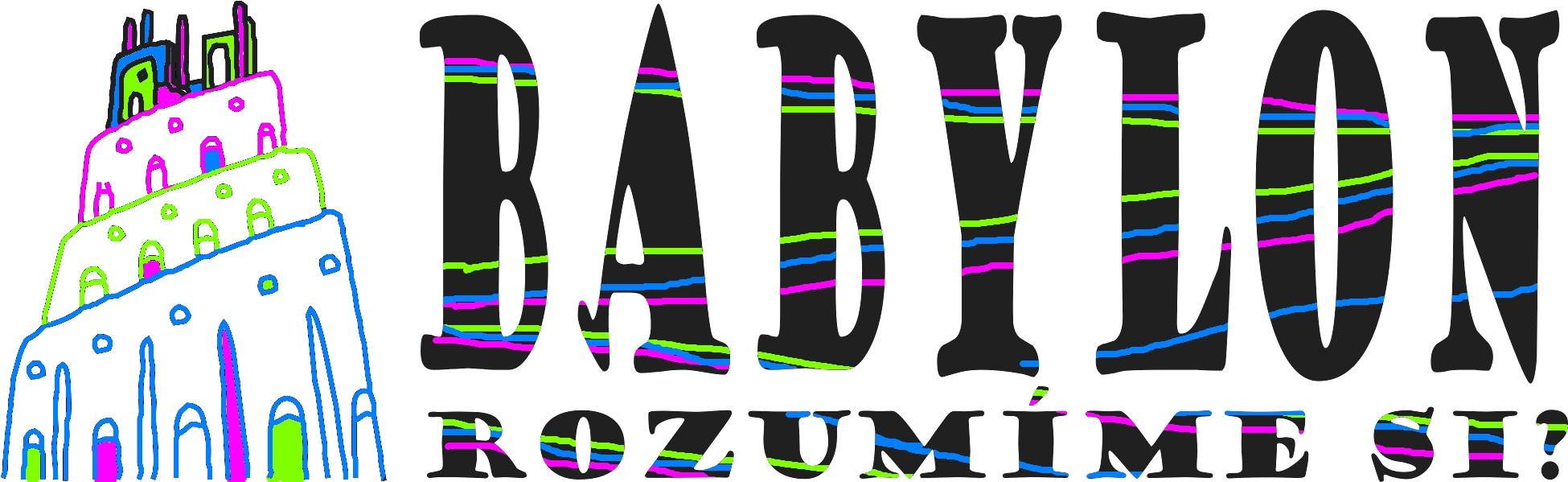 Kategorie 6. třídaSoutěž čtenářské gramotnosti se konalo 20.2.2023 na Základní škole Kamínky 5, Brno.Maximální počet bodů bylo 60, úspěšným řešitelem je žák, který dosáhl alespoň 42 bodů. Celkem se účastnilo soutěže 33 žáků a žákyň, z toho 18 žáků ze VI.A a 15 žáků z VI. B.                                              Úspěšní řešitelé jsou dva žáci (1 ze VI. A a 1 ze VI. B) Další účastníci:                                                                                                                                    Bartůšek Jakub, Dirdová Laura, Fulytka Yaroslav, Glozarová Sabina, Havelka Jakub, Matuštíková Natálie, Němec Jakub, Ponzel Anastasilia, Rodriguez Tadeáš, Shvedun Michailo, Staník Vlastimil, Štaudová Nikola, Vald Erik, Zábojník Adam, Grešlík Richard, Kozák Adam, Kroulík Jiří, Langerová Natálie, Man Daniel, Maternová Klára, Mikulášek Denis, Ondráček Tomáš, Rejda Jakub, Sekanina JanPODĚKOVÁNÍ PATŘÍ VŠEM ÚČASTNÍKŮM SOUTĚŽE A VELKÁ GRATULACE TĚM NEJLEPŠÍM ŘEŠITELŮM!V okresním kole nás bude reprezentovat: Zavadil Damián, Kandrnal Matěj                                 ze 7. AMgr. Helena Hanousková, Mgr. Jana OujezdskáPořadíPříjmení jménoTřídaBody1.Antonová NelaVI. A452.Privarčák OndřejVI. B433.Bláhová EmaVI. B40Jackimeczková GabrielaVI. A404.Danylchuk DariaVI. B385.Mařáková JolanaVI. A346.Doležilová EllenVI. B337.Pospíšil MichalVI. B318.Loubal TomášVI. A31